РОЗПОРЯДЖЕННЯМІСЬКОГО ГОЛОВИм. СумиУ зв’язку зі введенням в Україні воєнного стану, відповідно до Указу Президента України від 24.02.2022 № 64/2022 «Про введення воєнного стану в Україні» (зі змінами), керуючись пунктом 20 частини четвертої статті 42 Закону України «Про місцеве самоврядування в Україні»:1. Зупинити на час дії воєнного стану в Україні, або до його скасування, дію розпорядження міського голови від 30.08.2021 № 290-Р.Міський голова                                                                   Олександр ЛИСЕНКОЧайченко Олег 700 630Розіслати: Клименку Юрію, Чайченку Олегу, Зігуненку Миколі, Кривцову Андрію, Стрижовій Аллі 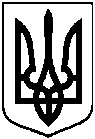 від  07.09.2022  № 261-Р Про зупинення дії розпорядження міського голови від 30.08.2021 № 290-РНачальник  правового управління Олег ЧАЙЧЕНКОКеруючий справамивиконавчого комітетуЮлія ПАВЛИК